18 ноября 2022 г.                                                                                          № 2004О внесении изменений в Положение о плате, взимаемой с родителей (законных представителей) за присмотр и уход за детьми, осваивающими образовательные программы дошкольного образования в образовательных организациях Предгорного муниципального округа Ставропольского края, утвержденное постановлением администрации Предгорного муниципального округа Ставропольского края от 29 апреля 2021 г. № 917  В целях социальной поддержки семей граждан, принимающих участие в специальной военной операции на территориях Донецкой Народной Республики, Луганской Народной Республики, Запорожской области, Херсонской области и Украины, а именно детей, осваивающих образовательные программы дошкольного образования в образовательных организациях Предгорного муниципального округа Ставропольского края, в соответствии с частью 2 статьи 65 Федерального закона от 29 декабря 2012 г. № 273-ФЗ «Об образовании в Российской Федерации», администрация Предгорного муниципального округа Ставропольского краяПОСТАНОВЛЯЕТ:1. Внести следующие изменения в Положение о плате, взимаемой с родителей (законных представителей) за присмотр и уход за детьми, осваивающими образовательные программы дошкольного образования в образовательных организациях Предгорного муниципального округа Ставропольского края, утвержденное постановлением администрации Предгорного муниципального округа Ставропольского края                                               от 29 апреля 2021 г. № 917:1.1. подпункт 5.1. дополнить словами «за детьми граждан, призванных на территории Ставропольского края на военную службу по частичной мобилизации в Вооруженные Силы Российской Федерации в соответствии с Указом Президента Российской Федерации от 21 сентября 2022 г. № 647 «Об объявлении частичной мобилизации в Российской Федерации» (далее – мобилизованные граждане), за детьми граждан, заключивших контракт (контракты) об участии в специальной военной операции и направленных военным комиссариатом Ставропольского края для участия в специальной военной операции на территориях Донецкой Народной Республики, Луганской Народной Республики, Запорожской области, Херсонской области и Украины (далее – добровольцы)»;1.2. подпункт 5.2. дополнить абзацем 6 следующего содержания:	«- для детей мобилизованных граждан, детей добровольцев - справка военного комиссариата».2. Разместить настоящее постановление на официальном сайте Предгорного муниципального округа Ставропольского края www.pmosk.ru в информационно – телекоммуникационной сети «Интернет».3. Настоящее постановление вступает в силу со дня его обнародования и распространяется на правоотношения с 01 октября 2022 г. по                                         31 декабря 2022 г. Исполняющий обязанности главы, первый заместитель главы администрации Предгорного муниципального округаСтавропольского края                                                                       А.Г.Татаров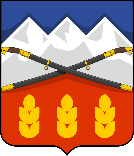 ПОСТАНОВЛЕНИЕАДМИНИСТРАЦИИ ПРЕДГОРНОГО МУНИЦИПАЛЬНОГО ОКРУГАСТАВРОПОЛЬСКОГО КРАЯст. Ессентукская